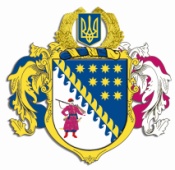 ДНІПРОПЕТРОВСЬКА ОБЛАСНА РАДАVIІІ СКЛИКАННЯПостійна комісія з питань соціально-економічного розвитку області, бюджету і фінансівпросп. Олександра Поля, 2, м. Дніпро, 49004П Р О Т О К О Л   №  26засідання постійної комісії обласної ради11 квітня 2024 року							м. Дніпро10:30 годинУсього членів комісії:		 13 чол. Присутні:                   		 10 чол. (з них 9 чол. – телеконференція)Відсутні:                   		   3 чол.Присутні члени комісії: Кеда Н.В., Чабанова Т.С. (телеконференція), Борисенко О.В. (телеконференція), Буряк О.М. (телеконференція), 
Геккієв А.Д. (телеконференція), Жадан Є.В. (телеконференція), 
Молоков С.В. (телеконференція), Плахотнік О.О. (телеконференція), 
Савченко О.М. (телеконференція), Чиркова О.В. (телеконференція).Депутати Геккієв А.Д., Буряк О.М., Жадан Є.В. були присутні під час розгляду п.1-п.3 Порядку денного засідання постійної комісії (крім п.4).Відсутні члени комісії: Піддубний С.О., Бондаренко О.В., Мухтаров Г.А.У роботі комісії взяли участь:Шевцова Н.Д. – начальник управління стратегічного планування та комунальної власності виконавчого апарату Дніпропетровської обласної ради;Семикіна О.С. – в.о. начальника управління економіки, бюджету та фінансів виконавчого апарату Дніпропетровської обласної ради;Богуславська І.О. – заступник начальника управління – начальник відділу бюджету та фінансів управління економіки, бюджету та фінансів виконавчого апарату Дніпропетровської обласної ради;Макаров Д.А. – заступник директора департаменту – начальник управління планування, кадрового та господарського забезпечення департаменту капітального будівництва Дніпропетровської облдержадміністрації; Лебедева Т.П. – начальник управління з фінансово-економічних питань – головний бухгалтер департаменту освіти і науки Дніпропетровської облдержадміністрації.Головуюча на засіданні: Кеда Н.В.Порядок денний засідання постійної комісії:Про розгляд пропозицій щодо розподілу коштів, передбачених в обласному бюджеті на 2024 рік по головному розпоряднику коштів – Дніпропетровській обласній раді за КТПКВ 7670 „Внески до статутного капіталу суб’єктів господарювання”. Про погодження проєкту розпорядження голови обласної ради 
„Про внесення змін до рішення обласної ради від 13 березня 2024 року № 375-19/VІІІ „Про Порядок використання коштів обласного бюджету на виконання доручень виборців депутатами Дніпропетровської обласної ради у 2024 році”.Інформація департаменту капітального будівництва Дніпропетровської облдержадміністрації щодо робіт з будівництва малих групових будинків, фінансування яких включено до обласного бюджету на 2024 рік.   Різне.СЛУХАЛИ: 1. Про розгляд пропозицій щодо розподілу коштів, передбачених в обласному бюджеті на 2024 рік по головному розпоряднику коштів – Дніпропетровській обласній раді за КТПКВ 7670 „Внески до статутного капіталу суб’єктів господарювання”.Інформація: начальника управління стратегічного планування та комунальної власності виконавчого апарату Дніпропетровської обласної ради Шевцової Н.Д. (лист Дніпропетровської обласної ради від 10 квітня 
2024 року № ВИХ-863/0/2-24 „Про розгляд звернень комунальних підприємств” додається).ВИСТУПИЛИ: Кеда Н.В., Савченко О.М. (телеконференція), 
Молоков С.В. (телеконференція), Буряк О.М. (телеконференція), 
Жадан Є.В. (телеконференція), Плахотнік О.О. (телеконференція). ВИРІШИЛИ: 1. Інформацію начальника управління стратегічного планування та комунальної власності виконавчого апарату Дніпропетровської обласної ради Шевцової Н.Д. взяти до відома.	2. На підставі пропозицій головного розпорядника коштів – Дніпропетровської обласної ради, внесених на засіданні постійної комісії обласної ради з питань соціально-економічного розвитку області, бюджету і фінансів 11 квітня 2024 року, ураховуючи наявність залишку невикористаних коштів підприємствами, що належать до спільної власності територіальних громад області,  станом на 01 квітня 2024 року, рекомендувати голові обласної ради внести зміни до розпорядження голови обласної ради від 19 березня 
2024 року № 59-Р „Про розподіл видатків”, а саме: зменшити видатки по головному розпоряднику коштів – Дніпропетровській обласній раді в межах загального обсягу ресурсу, передбаченого в обласному бюджеті на 2024 рік за КТПКВ 7670 „Внески до статутного капіталу суб’єктів господарювання”, на загальну суму 20 997 760,07 грн, у тому числі:КП ДОР „Аульський водовід” – 10 102 844,74 грн;КП „Синельниківський міський водоканал” ДОР” – 1 928 200,00 грн;КП „Солонянське житлово-комунальне управління” ДОР” – 795 311,32 грн;КП „Верхньодніпровське ВУВКГ” ДОР” – 1 715 516,99 грн;КП „Жовтоводський водоканал” ДОР” – 6 455 887,02 грн.	3. За результатами проведеного аналізу фактичної потреби у фінансовій підтримці комунальним підприємствам, на підставі затверджених фінансових планів на 2024 рік КП ДОР „Аульський водовід”, КП „Солонянське житлово-комунальне управління” ДОР”, КП „Верхньодніпровське ВУВКГ” ДОР”, 
КП „Жовтоводський водоканал” ДОР”:	3.1. Погодити пропозиції щодо розподілу коштів, передбачених в обласному бюджеті на 2024 рік по головному розпоряднику коштів – Дніпропетровській обласній раді за КТПКВ 7670 „Внески до статутного капіталу суб’єктів господарювання” у сумі 54 828 607,82 грн, між підприємствами, що належать до спільної власності територіальних громад області, а саме:КП ДОР „Аульський водовід” – 46 325 582,77 грн;КП „Солонянське житлово-комунальне управління” ДОР” – 2 853 949,07 грн;КП „Верхньодніпровське ВУВКГ” ДОР” – 340 858,91 грн;КП „Жовтоводський водоканал” ДОР” – 5 308 217,07 грн.3.2. Дніпропетровській обласній раді:відповідно до рішення обласної ради від 08 грудня 2023 року 
№ 328-18/VIII „Про обласний бюджет на 2024 рік” (зі змінами), розпорядження голови Дніпропетровської обласної державної адміністрації – начальника обласної військової адміністрації від 22 січня 2024 року 
№ 18/0/527-24 „Про зміни до обласного бюджету на 2024 рік” підготувати проєкт розпорядження голови обласної ради стосовно розподілу видатків по головному розпоряднику коштів – Дніпропетровській обласній раді в межах загального обсягу ресурсу, передбаченого в обласному бюджеті на 2024 рік за КТПКВ 7670 „Внески до статутного капіталу суб’єктів господарювання”, у загальній сумі 54 828 607,82 грн згідно з погодженими пропозиціями (п.3.1).Результати голосування:за 			10проти		  -утримались 	  -усього 		10СЛУХАЛИ: 2. Про погодження проєкту розпорядження голови обласної ради „Про внесення змін до рішення обласної ради від 13 березня 
2024 року № 375-19/VІІІ „Про Порядок використання коштів обласного бюджету на виконання доручень виборців депутатами Дніпропетровської обласної ради у 2024 році”.Інформація: заступника начальника управління – начальника відділу бюджету та фінансів управління економіки, бюджету та фінансів виконавчого апарату Дніпропетровської обласної ради Богуславської І.О.ВИСТУПИЛИ: ВИРІШИЛИ: 1. Інформацію заступника начальника управління – начальника відділу бюджету та фінансів управління економіки, бюджету та фінансів виконавчого апарату Дніпропетровської обласної ради Богуславської І.О. взяти до відома.2. Погодити проєкт розпорядження голови обласної ради „Про внесення змін до рішення обласної ради від 13 березня 2024 року № 375-19/VІІІ „Про Порядок використання коштів обласного бюджету на виконання доручень виборців депутатами Дніпропетровської обласної ради у 2024 році”.3. Рекомендувати голові обласної ради прийняти проєкт розпорядження голови обласної ради „Про внесення змін до рішення обласної ради від 
13 березня 2024 року № 375-19/VІІІ „Про Порядок використання коштів обласного бюджету на виконання доручень виборців депутатами Дніпропетровської обласної ради у 2024 році”. Результати голосування:за 			10проти		  -утримались 	  -усього 		10СЛУХАЛИ: 3. Інформація департаменту капітального будівництва Дніпропетровської облдержадміністрації щодо робіт з будівництва малих групових будинків, фінансування яких включено до обласного бюджету на 2024 рік.Інформація: заступника директора департаменту – начальника управління планування, кадрового та господарського забезпечення департаменту капітального будівництва облдержадміністрації Макарова Д.А.ВИСТУПИЛИ: Кеда Н.В., Савченко О.М. (телеконференція), 
Молоков С.В. (телеконференція).ВИРІШИЛИ: 1. Інформацію заступника директора департаменту – начальника управління планування, кадрового та господарського забезпечення департаменту капітального будівництва облдержадміністрації Макарова Д.А. взяти до відома.2. Департаменту капітального будівництва облдержадміністрації (Кушвід) проаналізувати всі можливі ризики під час виконання робіт на об’єктах та надати на чергове засідання постійної комісії з питань соціально-економічного розвитку області, бюджету і фінансів інформацію щодо:фактично виконаних робіт на об’єктах (зокрема, акти виконаних робіт за наявності) та фото об’єктів на сьогодні;фінансування об’єктів окремо за рахунок коштів державного та місцевих бюджетів (зокрема, скільки коштів перераховано, обліковується на казначейських рахунках, використано тощо);графік здачі об’єктів із зазначенням конкретних дат (поетапний на кожний етап будівництва).Результати голосування:за 			10проти		  -утримались 	  -усього 		10СЛУХАЛИ: 4. Різне.Про інформацію щодо окремих видатків обласного бюджету на 2024 рік, передбачених по головному розпоряднику коштів – департаменту освіти і науки Дніпропетровської обласної державної адміністрації.Інформація: начальника управління з фінансово-економічних питань – головного бухгалтера департаменту освіти і науки Дніпропетровської облдержадміністрації Лебедевої Т.П.ВИСТУПИЛИ: Кеда Н.В., Савченко О.М. (телеконференція), 
Молоков С.В. (телеконференція), Чиркова О.В. (телеконференція).ВИРІШИЛИ: 1. Інформацію начальника управління з фінансово-економічних питань – головного бухгалтера департаменту освіти і науки Дніпропетровської облдержадміністрації Лебедевої Т.П. щодо окремих видатків обласного бюджету на 2024 рік, передбачених по головному розпоряднику коштів – департаменту освіти і науки Дніпропетровської обласної державної адміністрації, зокрема видатків на відновлення Комунального закладу “Дніпропетровський фаховий коледж спорту” Дніпропетровської обласної ради”, який постраждав від атаки рф, видатків на харчування, придбання мультимедійного обладнання, облаштування укриттів в закладах освіти, взяти до відома.2. Департаменту освіти і науки Дніпропетровської облдержадміністрації (Лозова) надати на чергове засідання постійної комісії з питань соціально-економічного розвитку області, бюджету і фінансів інформацію стосовно:розподілу коштів обласного бюджету на 2024 рік на придбання мультимедійного обладнання між територіальними громадами області;можливості перерозподілу економії коштів обласного бюджету на 
2024 рік, передбачених на видатки з харчування в закладах освіти, що належать до спільної власності територіальних громад області, зокрема на облаштування укриттів в цих закладах;переліку пошкоджених внаслідок збройної агресії рф закладів освіти, що належать до спільної власності територіальних громад області, та стан вирішення питання їх відновлення;можливості придбання у 2024 році шкільних автобусів за рахунок грантових коштів та субвенцій з державного бюджету місцевим бюджетам.Результати голосування:за 			  7проти		  -утримались 	  -усього 		  7	Головуюча на засіданні,заступник голови комісії					Н.В. КЕДАСекретар комісії							Т.С. ЧАБАНОВА 